It is time to get creative! This half term for homework I would like you to do a project on Toys. You can choose from one of these ideas or do one of your own.                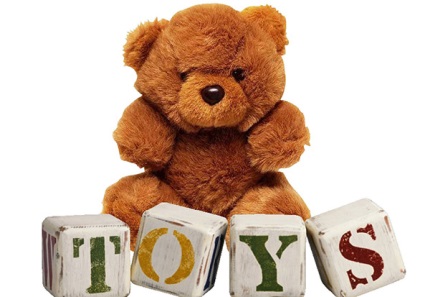 Find out all about your favourite toy. How is it made? What is it made of? How long has it been created?Find out about the toys your parents or grandparents played with when they were young. Do they still exist? How have they changed? What were they made out of?Design a new toy or game? Choose 1 type of toy e.g. teddies or cars, and show how they have changed over the years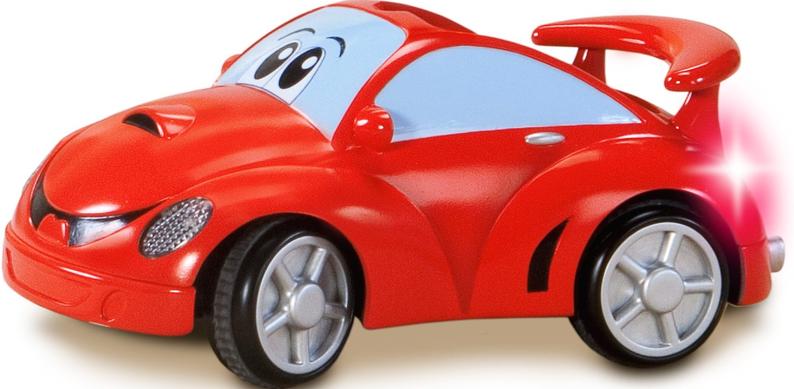 You can decide how to present your work. e.g. 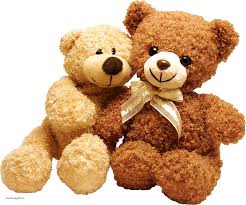 A posterA power pointMake a model Information bookletPainting or drawingWrite a storyOr an idea of your own 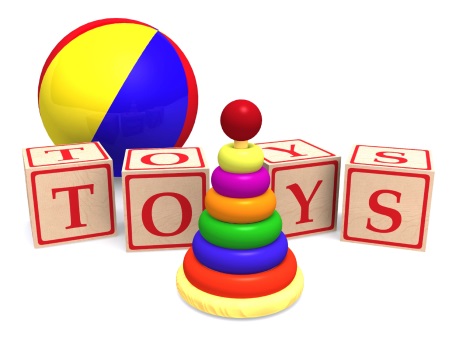 Be as creative as you like!Please bring your projects in by Friday 8th February. 